  6to.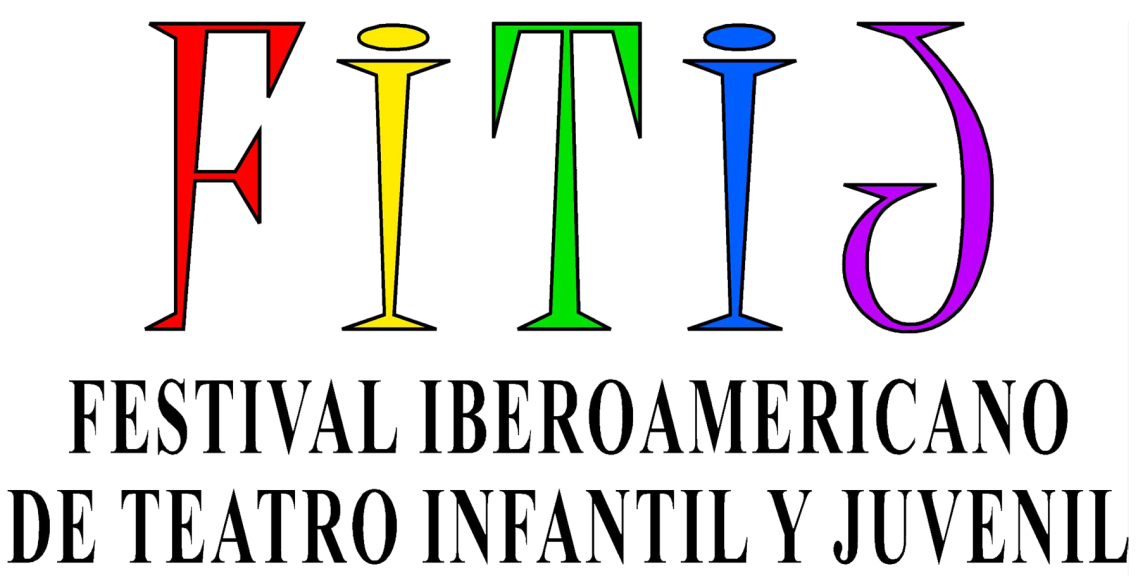 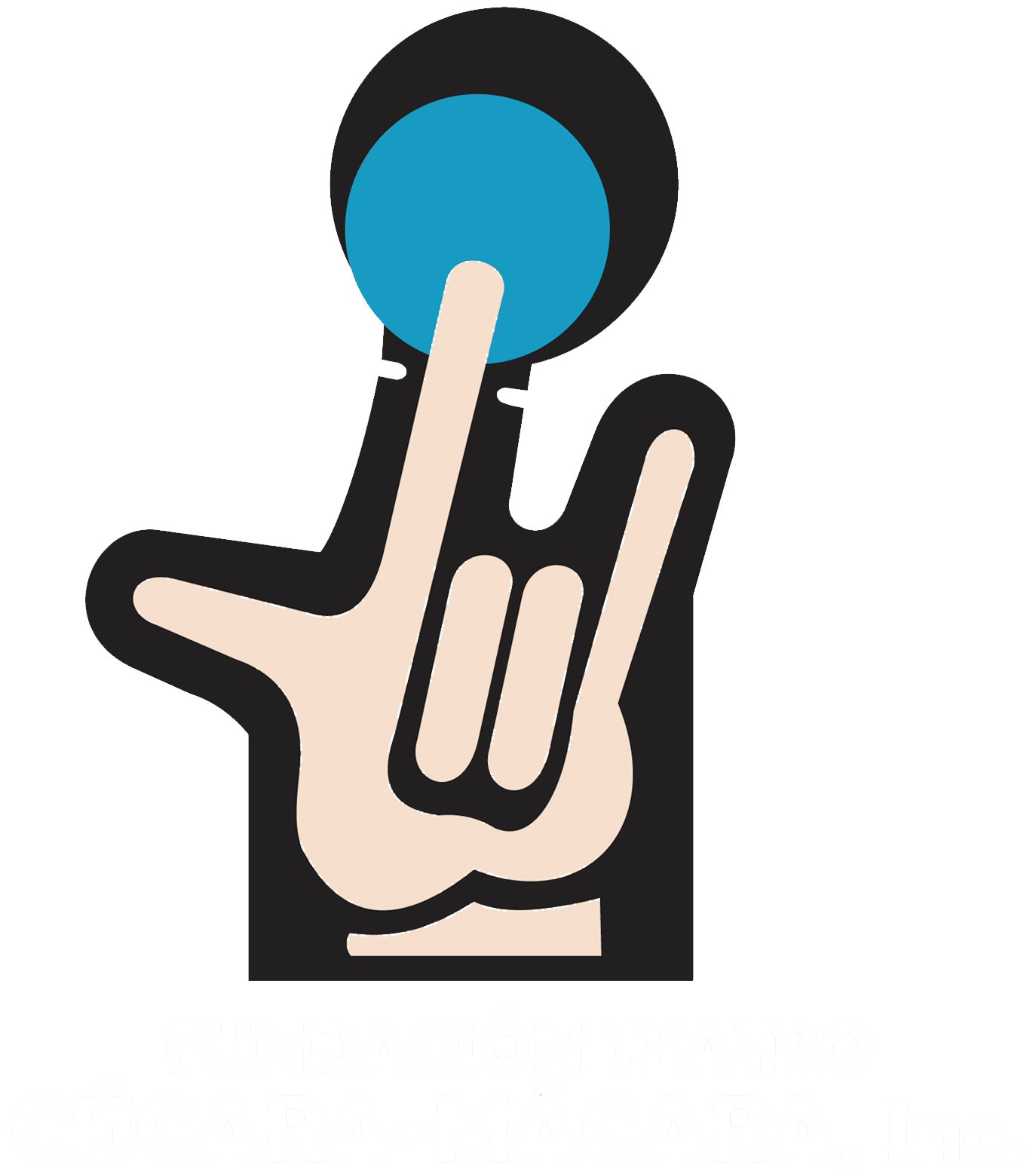                           FORMULARIO DE INSCRIPCIÓN*(Para los números de teléfono y  fax incluya el código de área del país / provincia / distrito)DATOS DE LA AGRUPACIÓN O COMPAÑÍANOMBRE:PAÍS DE ORIGEN:PROVINCIA O MUNICIPIO:FECHA DE INICIO EN LA ACTIVIDAD:DIRECCIÓN DE CORREO POSTAL:TELÉFONO DE CONTACTO: FAX: CORREO ELECTRÓNICO: ____________________________________, PÁGINA WEB/BLOG: ________________________________FACEBOOK: ____________________________________________, TWEETER: _________________________________________________BREVE HISTÓRICO (CV) DE LA AGRUPACIÓNDATOS DEL DIRECTOR / PRODUCTOR:NOMBRES Y APELLIDOS: 	TELÉFONOS DE CONTACTO: CELULAR: NÚMERO DE CÉDULA O PASAPORTE:  CORREO ELECTRÓNICO:FACEBOOK: _________________________________________________, TWEETER: _____________________________________________DATOS DE LA OBRA PROPUESTA:TÍTULO DE LA OBRA:NOMBRE Y NACIONALIDAD DEL AUTOR:BREVE SINOPSIS  O SÍNTESIS ARGUMENTAL DE LA OBRA:TIEMPO DE DURACIÓN DEL ESPECTÁCULO:GÉNERO:SU ESPECTÁCULO ESTÁ DIRIGIDO A PÚBLICO CON EDADES ENTRE LOS:2/6 AÑOS_______  DE 7/10 AÑOS_______ 11/15 AÑOS______ 16/20 AÑOS______ TODO PÚBLICO _________ DATOS DE LOS INTEGRANTES DE LA AGRUPACIÓN:NOMBRES Y APELLIDOS  DE LOS INTEGRANTES DE LA AGRUPACIÓN, SU RELACIÓN CON LA PRODUCCIÓN (INCLUYENDO EL PERSONAL TÉCNICO), NACIONALIDAD, NÚMERO DE CÉDULA O DE PASAPORTE.¿HAY PAREJAS O MATRIMONIOS EN EL ELENCO? IDENTIFÍQUELAS POR SUS NOMBRES.________________________________________________   ________________________________________________ESTA INFORMACIÓN ES NECESARIA PARA LA DISTRIBUCIÓN Y COORDINACIÓN DEL ALOJAMIENTO.REQUERIMIENTOS TÉCNICOS: TIEMPO DE MONTAJE (ARMADO): TIEMPO DESMONTAJE (DESARMADO): RAIDER  (REQUERIMIENTOS) DE LUCES Y SONIDO:DIMENSIONES DEL ESPACIO ESCÉNICO NECESARIO:TAMAÑO Y DESCRIPCIÓN DE LA CARGA:(ES NECESARIO PARA COORDINAR LA TRANSPORTACIÓN AEROPUERTO- HOTEL-TEATRO-AEROPUERTO)LAS SOLICITUDES INCOMPLETAS SERÁN  DESCARTADAS. NO SE RECIBIRÁN FOTOS CON MENOS DE 300 dpi DE RESOLUCIÓN.LAS SOLICITUDES LLEGADAS LUEGO DE CERRADO EL PLAZO SERÁN DADAS COMO NO RECIBIDAS.*PARA ENVÍOS POR CORREO POSTAL, DIRIJA LA CORRESPONDENCIA A:BASILIO NOVA  Y/O Fundación Teatro CÚCARA-MÁCARA, Inc. Ave. Jacobo Majluta, Residencial Del Parque, Edificio 3, Apartamento 401, Ciudad Modelo, Santo Domingo Norte, República Dominicana.*Para comunicación directa puede llamar a los teléfonos 809-328-7352 Ó  809-364-0802, y/o  a los móviles:           809-918-9249 BASILIO NOVA             / 809-996-4474 ANA JIMÉNEZEnvié el formulario de participación con copia a:teatrocucaramacararepdom@gmail.com                     fitijteatroinfantiljuvenil@gmail.com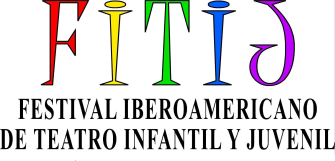   5to.NO ESCIBA EN ESTE ESPACIOPARA DOMINIO DE LA ORGANIZACIÓN DEL FESTIVALDOSSIER DEL GRUPO CONTENIENDO:RESEÑA HISTORICA DEL GRUPO _______DERECHOS DE AUTOR Y/O AUTORIZACION ________RESEÑAS DE PRENSA________CRÍTICAS  DE LA OBRA ______                                 SINOPSIS DE LA OBRA________FOTOS DEL MONTAJE________VIDEO DE LA OBRA ____________PLANOS ESCENOGRAFICOS  Y DE LUCES ______DISEÑO DE LUCES ________OTROS______ITINERARIO DE VIAJE_______